Тел: +381(0)25/418-948Факс: +381(0)25/414-326 www.zelenilosombor.co.rs   office@zelenilosombor.co.rsБрој: 21-14/2020-КДДатум: 28.02.2020.Н А Р У Ч И Л А Ц Јавно комунално предузеће „ЗЕЛЕНИЛО“ Сомбор25000 Сомбор, Раде Дракулића бр.12______________________________________________________________________ КОНКУРСНА ДОКУМЕНТАЦИЈА ЗА ЈАВНУ НАБАВКУ ДОБАРА – Пољопривредна механизацијаПартија 3 – Тракторска дробилицаОзнака из општег речника набавки: 16700000У ОТВОРЕНОМ ПОСТУПКУ БРОЈ ЈН ОП 03/2020Сомбор, фебруар 2020. годинеСАДРЖАЈ КОНКУРСНЕ ДОКУМЕНТАЦИЈЕ: Прилог 1. 		ОПШТИ ПОДАЦИ О ЈАВНОЈ НАБАВЦИ	Подаци о наручиоцу: Пословно име: Јавно комунално предузеће „ЗЕЛЕНИЛО“ СомборСкраћено пословно име: ЈКП „ЗЕЛЕНИЛО“ СомборУлуца и број: Раде Дракулића бр.12Седиште: СомборИнтернет страница: www.zelenilosombor.co.rsВрста поступка: На основу чл. 32. и 61. Закона о јавним набавкама („Службени гласник РС”, бр. 124/12, 14/15 и 68/15, у даљем тексту: ЗЈН), чл. 2. Правилника о обавезним елементима конкурсне документације у поступцима јавних набавки и начину доказивања испуњености услова („Службени гласник РС”, бр. 86/15) ЈКП „ЗЕЛЕНИЛО“ Сомбор (у даљем тексту: Наручилац) спроводи отворени поступак јавне набавке.Предмет јавне набавке: Предмет јавне набавке је набавка добара: Пољопривредна механизација, Партија 3  - Тракторска дробилицаБрој јавне набавке ЈН ОП 03/2020.Ознака из општег речника набавки:  16700000Сврха спровођења поступка јавне набавке: Поступак јавне набавке спроводи се ради закључења уговора.Контакт особа: Контакт особа је Марко ТерзинБрој телефона: 025/417-001, факс: 025/417-001,  e-mail: nabavka@zelenilosombor.co.rsРок за подношење понуда: Позив за подношење понуда је обављен на Порталу јавних набавки и интернет страници Наручиоца дана 28.02.2020.Рок за достављање понуда је 30.03.2020.године до 12.00 часова.Јавно отварање понуда обавиће се дана 30.03.2020. у 12.15 часова. Прилог 2. ПОДАЦИ О ПРЕДМЕТУ ЈАВНЕ НАБАВКЕ 2.1. Опис предмета јавне набавке: Предмет јавне набавке је набавка нових добара Пољопривредна механизација Партија 3 Тракторска дробилица, број јавне набавкe ЈНОП3/2020.Ознака из општег речника набавки: 167000002.2. Опис партија:Јавна набавка је обликована по партијама.             Пољопривредна механизације, Партија 3 – Тракторска дробилицаОзнака из општег речника набавки: 167000002.3. Остали услови везани за предмет јавне набавке: Техничке карактеристика:Понуђена добра морају да буду у складу са техничким карактеристикама захтеваним у конкурсној документацијиРок испоруке: 1 дан од дана пријема наруџбенице;Место испоруке:Место испоруке франко магацин Наручиоца, Бездански пут бр.3, 25000 Сомбор.Количине тражених добара су  одређене у спецификацији добара. Наручилац задржава могућност да не захтева испоруку  добара из спецификације добара конкурсне документације, који му не буду потребни у току уговореног периода. Прилог 3.УПУТСТВО ПОНУЂАЧИМА КАКО ДА САЧИНЕ ПОНУДУ 3.1. ПОДНОШЕЊЕ ПОНУДЕПонуда мора у целини бити сачињена у складу са конкурсном документацијом и позивом за подношење понуда Наручиоца. Понуде морају бити достављене лично или препорученом пошиљком у затвореној и запечаћеној коверти на адресу: ЈКП „ЗЕЛЕНИЛО“ Сомбор, Раде Дракулића бр.12, 25000 Сомбор, са назнаком „НЕ ОТВАРАТИ – ПОНУДА ЗА ЈАВНУ НАБАВКУ ДОБАРА –ЈН ОП 03/2020 Тракторска дробилица“.Рок за подношење понуда је  30.03.2020. по позиву који је објављен на Порталу јавних набавки, до 12.00 часова. Уколико последњи дан за подношење понуда пада у нерадни дан, сматраће се благовременом понуда примљена од стране Наручиоца првог наредног радног дана до 12.00 часова.   Неблаговремене и незапечаћене понуде неће се разматрати. Понуде које нису у складу са конкурсном  документацијом сматраће се неприхватљивим.       Благовременим ће се сматрати само понуде које су до наведеног рока примљене од стране Наручиоца, без обзира на који су начин послате. Све неблаговремене понуде ће неотворене бити враћене понуђачима са назнаком да су поднете неблаговремено. 3.2.ОБРАСЦЕ попунити читко, штампаним словима на српском језику у потпуности, за све елементе који се траже у конкурсној документацији. Документација које се прилаже уз понуду мора бити сачињена на српском језику. Ако је неки доказ или документ на страном језику, исти мора бити преведен на српски језик и оверен од стране овлашћеног судског тумача, у супротном понуда ће бити одбијена као неприхватљива. Наручилац ће водити поступак на српском језику. Понуђачи су дужни да пажљиво прочитају конкурсну документацију и обрасце попуне према приложеним упутствима. Понуде се достављају према или на оригиналним обрасцима конкурсне документације. Понуђач може да поднесе понуду за једну или више партија, с тим што је дужан да у понуди наведе да ли се понуда односи на целокупну набавку или само на одређене партије. Понуда мора да обухвата најмање једну целокупну партију.  3.3. ОБАВЕЗНА САДРЖИНА ПОНУДЕ Понуда се сматра прихватљивом ако су испуњени сви услови прописани Законом и конкурсном документацијом. Понуда се сматра прихватљивом ако понуђач поднесе:                                                        Доказе о испуњености услова за учешће у поступку јавне набавке који су наведени у прилогу 4. Тражени докази које издају званичне институције могу се достављати у оригиналу, овереној копији од стране судског или општинског органа и у неовереним копијама, а Наручилац може пре доношења одлуке о додели уговора, захтевати од понуђача, чија је понуда на основу извештаја комисије за јавну набавку оцењена као најповољнија, да достави на увид оригинал или оверену копију свих или појединих доказа.  Ако понуђач има седиште у другој држави, Наручилац може да провери да ли су докуметни којима понуђач доказује испуњеност тражених услова издати од стране надлежних органа те државе. Ова документација мора бити преведена на српски језик и оверена од стране овлашћеног судског тумача. Ако понуђач није могао да прибави тражена документа у року за подношење понуде, због тога што она до тренутка подношења понуде нису могла бити издата по прописима државе у којој понуђач има седиште и уколико уз понуду приложи одговарајући доказ за то, Наручилац ће дозволити понуђачу да накнадно достави тражена документа у примереном року. Ако се у држави у којој понуђач има седиште не издају докази из члана 77. овог Закона, понуђач може, уместо доказа приложити своју писану изјаву, дату под пуном кривичном и материјалном одговорношћу, оверену пред судским или управним органом, јавним бележником или другим надлежним органом те државе. Садржај понуде:Попуњен, потписан и печатом оверен образац подаци о понуђачу (прилог 5.). Попуњену, потписану и печатом оверену изјаву о испуњавању обавезних и додатних услова за учешће у поступку јавне набавке (прилог 6.).Докази о испуњености услова из Члана 75. и 76. Закона о јавним набавкама захтевани у прилогу 4.Попуњену, потписану и печатом оверену изјаву понуђача о независној понуди(прилог 7.).Попуњен, потписан и печатом оверен образац понуде(прилог8.)Попуњен, потписан и печатом оверен образац техничке карактеристике (прилог 9.)Попуњен, потписан и печатом оверен образац структуре цене(прилог 10)Попуњен, потписан и печатом оверен образац трошкова припреме понуде(прилог 11.). Попуњену, потписану и печатом оверену изјавупонуђача који заједнички подносе понуду – Изјаву попуњавју и достављају само понуђачи који подносе заједничку понуду (прилог 12.).Модел оквирног уговра понуђач мора попунити, потписати и оверити печатом, чиме потврђује да прихвата елементе модела оквирног споразума (прилог 13.). Попуњену, потписану и печатом оверену изјавупонуђача о поштовању обавеза из члана 75. став 2. Законао јавним набавкама (прилог 14.).Попуњену, потписану и печатом оверену изјавупонуђача о поверљивости(прилог 15) - изјава се доставља само уколико у понуди има поверљивих података.У случају подношења заједничке понуде, односно понуде са учешћем подизвођача, у моделу уговора морају бити наведени сви понуђачи из групе понуђача, односно сви подизвођачи. Понуђач у поступку јавне набавке може учествовати за једну или више партија, уколико је јавна набавка обликована у више партија. Понуђач који је самостално поднео понуду не може истовремено да учествује у заједничкој понуди или као подизвођач, нити да учествује у више заједничких понуда. У случају заједничке понуде од стране групе понуђача, иста као саставни део мора да садржи споразум којим се понуђачи из групе међусобно и према Наручиоцу обавезују на извршење јавне набавке, а који обавезно садржи податке о:  члану групе који ће бити носилац посла, односно који ће поднети понуду и који ће заступати групу понуђача пред Наручиоцем, Понуђачу који ће у име групе понуђача потписати уговор, понуђачу који ће у име групе понуђача дати средство обезбеђења, понуђачу који ће издати рачун, рачуну на који ће бити извршено плаћање, обавезама сваког од понуђача из групе понуђача за извршење уговора,опис послова сваког од понуђача из групе понуђача у изврењу уговора.Уколико понуђач не достави напред наведени споразум, Наручилац ће његову понуду одбити као неприхватљиву. Један понуђач може дати само једну понуду као самостални понуђач или као понуђач из групе понуђача. Сваки понуђач из групе понуђача мора доставити доказе о испуњености обавезних услова за учешће из прилога 4.конкурсне документације тачке под редним бројем 1, 2, и 3, и додатне услове за учешће из прилога 4.конкурсне документације тачке под редним бројевима 1 и 2 само један из групе понуђача. Ако понуђач у понуди наведе да ће делимично извршење набавке поверити подизвођачу, дужан је да наведе назив подизвођача, проценат укупне вредности набавке који ће поверити подизвођчу, а који не може бити већи од 50% као и део предмета набавке који ће извршити преко подизвођача, као и правила поступања Наручиоца у случају да се доспела потраживања преносе директно подизвођачу. Доказе о испуњености обавезних услова за учешће из прилога 4.конкурсне документације тачке под редним бројем 1, 2, и 3. морају доставити понуђач и подизвођач, а додатне услове за учешће из прилога 4.конкурсне документације тачке под редним бројем 1. и 2.  мора да испуни понуђач.  Уколико уговор између Наручиоца и понуђача буде закључен, подизвођач ће бити навден у уговор. Понуђач у потпуности одговара Наручиоцу за извршење уговора, без обзира на број подизвођача. Понуђач је дужан да Наручиоцу, на његов захтев, омогући приступ код подизвођача ради утврђивања испуњености услова. Понуђач је дужан да за подизвођаче достави доказе о испуњености обавезних услова за учешће из прилога 4. редни бројеви 1, 2, и 3. конкурсне документације.    Понуда понуђача који уз понуду не достави доказе биће одбијена као неприхватљива. 3.4. ОБАВЕЗЕ ПОНУЂАЧА ПО ЧЛАНУ 74. СТАВ 2.И ЧЛАНУ 75. СТАВ 2. ЗАКОНА О ЈАВНИМ НАБАВКАМА Понуђач је дужан да у понуди изричито наведе да је поштовао обавезе које произилазе из важећих прописа о заштити на раду, запошљавању и условима рада, заштити животне средине и да немају забрану обављања делатности која је на снази у време подношења понуде,  као и да гарантује да је ималац права интелекуалне својине. Накнаду за коришћење патената, као и одговорност за повреду заштићених права интелектуалне својине трећих лица сноси понуђач. 3.5.ПОНУДЕ СА ВАРИЈАНТАМА НИСУ ДОЗВОЉЕНЕ3.6.ТРОШКОВИ ПРИПРЕМЕ И ПОДНОШЕЊА ПОНУДЕ сноси искључиво понуђач и не може тражити од Наручиоца накнаду трошкова.  Понуђач може да попуни, потпише и печатом овери образац трошкова припреме понуде који је саставни део конкурсне документације, прилог 13. конкурсне документације. У обрасцу трошкова припреме понуде могу бити приказани трошкови израде узорка или модела, ако су израђени у складу са техничким спецификацијама Наручиоца и трошкови прибављања средства обезбеђења. Ако поступак јавне набавке буде обустављен из разлога који су на страни Наручиоца, Наручилац је дужан да понуђачунадокнади поменуте трошкове, под условом да понуђач тражи накнаду тих трошкова у својој понуди. ЦЕНА ЈЕ ФИКСНА И НЕ МОЖЕ СЕ МЕЊАТИ 3.8. ВРЕДНОСТ у конкурсној документацији и у понуди исказују се у динарима. Понуђач треба да попуни образац понуде са ценама у динарима.У случају рачунске грешке између јединичне и укупне цене, меродавна је јединична цена. Наручилац ће, уз сагласност понуђача, извршити исправке рачунских грешака уочених приликом разматрања понуде по окончаном поступку отварања понуда. Ако се понуђач не сагласи са исправком рачунских грешака, наручилац ће такву понуду обити као неприхватљиву. Цене исказати без пореза на додату вредност. У случају да у датој понуди није назначено да ли је понуђена цена са или без пореза на додату вредност, сматраће се сагласно Закону о јавним набавкама да је иста без пореза на додату вредност. ВАЖЕЊЕ, ИЗМЕНА, ДОПУНА И ОПОЗИВ ПОНУДЕ Обавезно навести у понуди рок важења понуде који не може да буде краћи од 30 дана од дана отварања понуда.Уколико буде краћи рок важења понуде, понуда ће бити одбијена као неприхватљива. Наручилац може затражити од понуђача продужење рока важења понуде. Захтеви и одговори у вези са тим састављаће се у писаној форми. Понуђач који прихвати захтев за продужење рока важења понуде не може мењати понуду. У року за подношење понуде понуђач може да измени, допуни или опозове своју понуду, на начин који је одређен за подношење понуде.                                                                                           Измена, допуна или опозив понуде морају бити достављене лично или препорученом пошиљком у затвореној и запечаћеној коверти или кутији на адресу: ЈКП „ЗЕЛЕНИЛО“ Сомбор, Раде Дракулића бр. 12, 25000 Сомбор, са назнаком НЕ ОТВАРАТИ – ИЗМЕНА, ДОПУНА ИЛИ ОПОЗИВ ПОНУДЕ ЗА ЈАВНУ НАБАВКУ ДОБАРА – ЈН ОП 03/2020 Тракторска дробилица“На полеђини коверте мора бити назначен назив и адреса понуђача, телефон и факс понуђача и име лица за контакт именованог од стране понуђача.  По истеку рока за подношење понуда понуђач не може повући нити мењати понуду. 3.10. ГАРАНЦИЈА И КВАЛИТЕТ ДОБАРА Понуђач гарантује за квалитет и функционалност испоручених добара према гаранцији произвођача добара, а које ће дефинисати у понуди.         Гарантни рок за понуђена добра мора бити 24 месеца од дана испоруке.Понуда понуђача који понуди гарантни рок краћи од захтеваног биће одбијена као неприхватљива.                 Понуда која не испуњава техничке захтеве Наручиоца који су дати уприлогу 9. конкурсне документације биће одбијена као неодговарајућа. 3.11. 	ПОРЕКЛО ДОБАРА Понуђач је у обавези да наведе порекло добара у обрасцу за понуду. Понуђач који нуди добра домаћег порекла дужан је да уз понуду достави Доказ о домаћем пореклу добара, које издаје Привредна Комора Србије према правилнику о начину доказивања испуњености услова да су понуђена добра домаћег порекла („Службени гласник РС“ број 33/2013).  У фази стручне оцене понуда, пре рангирања, Наручилац ће позвати све остале понуђаче чије су понуде оцењене као прихватљиве, а нису доставили Доказ о домаћем пореклу добара, да се изјасне да ли нуде добра домаћег порекла и да доставе доказ. Добра домаћег порекла која не буду имала овај Доказ (потврду надлежног државног органа) о домаћем пореклу третираће се као страна.Понуђач из државе потписнице ЦЕФТА споразума дужан је да уз понуду достави потврду надлежног државног органа земље потписнице споразума, којом доказује да су добра и услуге домаћег порекла. Уколико понуђач не достави потврду надлежног државног органа третираће се као страни. Предност дата чланом 86. став 4. Закона о јавним набавкама у поступцима јавних набавки у којима учествују понуђачи из држава потписница Споразума о стабилизацији и придруживању између Европских заједница и њихових држава чланица са једне стране, и Републике Србије, са друге стране, примењиваће се сходно одредбама тог Споразума. 3.12. 	НАЧИН И УСЛОВИ ПЛАЋАЊА Понуђач уноси податке о начину и условима плаћања у образац понуде прилог 10.конкурсне документације. Одложено плаћање је безусловно, тј. без давања банкарске гаранције од стране Наручиоца и подразумева плаћање у року од 45 дана од дана испоруке и испостављања исправног рачуна. Плаћање се врши у динарској вредности. Понуде са роком плаћања дужим од 45 дана, као и понуде са авансним плаћањем биће одбијене као неприхватљиве.    Банкарска гаранција за добро извршење посла за понуђача који је добио негативну референцу ( прилог 17.)Ако предмет јавне набавке није истоврсан предмету за који је понуђач добио негативну референцу, Наручилац ће захтевати додатно обезбеђење уговорних обавеза.  Ако Наручилац изабере као најповољнију понуду понуђача који је добио негативну референцу, тај понуђач је дужан да у тренутку  закључења уговора Наручиоцу достави неопозиву, безусловну (без приговора) и на први позив наплативу банкарску гаранцију за добро извршење посла у износу од 15% од укупне вредности понуде без ПДВ – а и са крајњим роком важности банкарске гаранције који је 30 (тридесет) дана дужи од уговореног рока за испоруку добара. Уколико понуђач не достави банкарску гаранцију за добро извршење посла у предвиђеном року,уговор неће производити правно дејство. Трошкови издавања банкарске гаранције падају на терет понуђача. Уколико понуђач прекорачи рок за испоруку добара, а банкарска гаранција истиче, дужан је да 5 (пет) дана пре истека банкарске гаранције, а о свом трошку исту продужи. Продужење мора бити најмање 7 (седам)  дана дуже од дана коначног рока за испоруку укупно уговорених добара, у супротном уговор неће производити правно дејство. Банка која издаје банкарску гаранцију мора бити регистрована на територији Републике Србије, а ако их издаје страна банка, иста мора имати кредитни рејтинг коме одговара најмање ниво кредитног квалитета 3 (инвестициони ранг). Поменути кредитни рејтинг додељује рејтинг агенција која се налази на листи подобних агенција за рејтинг коју је у складу са прописима објавила Народна банка Србије или подобна рејтинг агенција која се налази на листи регистрованих или  сретификованих рејтинг агенција коју је објавило Европско тело за хартије од вредности и тржишта (European Securities and Markets Authorities – ESMA).   У случају да понуђач не испуни преузете обавезе из закљученог уговора о јавној набавци, Наручилац је овлашћен да реализује достављено средство обезбеђења од стране понуђача.           3.13. 	РОК И МЕСТО ИСПОРУКЕ ДОБАРА Рок испоруке: 1 дан од дана пријема наруџбенице.Место испоруке: Испорука се врши ф-цо магацин Наручиоца, на адреци Бездански пут 3, Сомбор.Наручилац задржава могућност да не захтева испоруку добара из  спецификације добара, који му не буду потребни у току уговореног периода, са чиме је испоручилац сагласан.3.14. 	КРИТЕРИЈУМ ЗА ОЦЕЊИВАЊЕ ПОНУДА Одлуку о додели уговора Наручилац ће донети избором најповољније понуде примењујући критеријум најниже понуђене цене уз преференцијални третман домаће привреде у корист домаћег понуђача. Избор између достављених понуда применом критеријума најнижа понуђена цена вршиће се рангирањем понуда на основу укупног износа понуде из обрасца понуде уз преференцијални третман домаће привреде. Понуда са најнижим укупним износом понуде ће бити прворангирана. Након коначне оцене, у случају понуда са истим укупним износом понуде, приоритет има понуда понуђача са најдужим роком плаћања.            Преференцијални третман домаће привреде: У ситуацији када постоје понуде понуђача који нуде добра домаћег порекла и понуде понуђача који нуде добра страног порекла, Наручилац мора изабрати понуду понуђача који нуди добра домаћег порекла, под условом да његова понуђена цена није већа од 5% у односу на најниже понуђену цену понуђача који нуди добра страног порекла. Према члану 35. ЦЕФТА 2006 споразума, почев од 01.05.2010. године, робе, услуге и понуђачи из свих земаља потписница ЦЕФТА споразума третирају се једнако као и домаћи понуђачи и робе и услуге домаћег порекла. Предност дата домаћим понуђачима. односно понудама понуђача који нуде добра и услуге домаћег порекла у поступцима јавних набавки у којима учествују понуђачи из држава потписница Споразума о слободној трговини у Централној Европи (ЦЕФТА 2006), примењиваће се сходно одредбама тог споразума. 3.15. 	ОБЈАШЊЕЊА КОНКУРСНЕ ДОКУМЕНТАЦИЈЕ Све додатне информације или појашњења у вези са припремањем понуде, у складу са чланом 63. став 2.  Закона о јавним набавкама заинтересовани понуђачи могу најкасније 5 (пет) дана пре истека рока за подношење понуда, тражити у писаном облику уз напомену „ОБЈАШЊЕЊА ЗА ЈАВНЕ НАБАВКЕ“ на адреси Наручиоца: ЈКП „ЗЕЛЕНИЛО“ Сомбор, Раде Дракулића бр.12, 25000 Сомбор, на e–mail: nabavka@zelenilosombor.co.rs или путем телефакса број 025/417-001, сваког радног дана у времену од 07.00 до 14.00 часова. Тражење додатних информација телефоном није дозвољено.  Ако је понуђач благовремено захтевао додатна објашњења, Наручилац ће  у року од 3 (три) дана од дана пријема захтева, одговор објави на Порталу јавних набавки и на својој интернет страници (члан 63, став 3.Закона о јавним набавкама).Комуникација у поступку јавне набавке, а у вези са додатним информацијама, појашњењима и одговорима врши се на начин одређен чланом 20. Закона о јавним набавкама.  3.16. 	ИЗМЕНЕ И ДОПУНЕ КОНКУРСНЕ ДОКУМЕНТАЦИЈЕ Наручилац задржава право до изврши измене или допуне конкурсне документације пре истека рока за подношење понуда. Свака измена/допуна конкурсне документације представљаће део конкурсне документације и биће објављена на Порталу јавних набавки и интернет страници Наручиоца.  Уколико измени или допуни конкурсну документацију осам или мање дана пре истека рока за подношење понуда, Наручилац ће продужити рок за подношење понуда и овјавити обавештење о продужењу рока за подношење понуда.3.17. 	БИТНИ НЕДОСТАЦИ ПОНУДЕ – РАЗЛОЗИ ЗА ОДБИЈАЊЕ ПОНУДАБиће разматране само понуде које су благовремене и које испуњавају услове и захтеве из конкурсне документације. Наручилац ће одбити све неприхватљиве понуде, односно понуде које садрже битне недостатке из члана 106. став 1. Закона о јавним набавкама. Наручилац може одбити понуду уколико поседује доказ о постојању негативне референце у смислу члана 82. Закона о јавним набавкама став 1.Наручилац може одбити понуду уколико поседује доказ који потврђује да понуђач није испуњавао своје обавезе по раније закљученим уговорима о јавним набавкама у смислу члана 82. Закона о јавним набавкама став 2.Наручилац може одбити понуду ако поседује доказ из члана 82. став 3. тачка 1. Закона о јавним набавкама.3.18.ОБУСТАВА ПОСТУПКА Наручилац ће обуставити поступак јавне набавке уколико нису испуњени услови из члана 109. Закона о јавним набавкама или из објективних и доказивих разлога, који се нису могли предвидети у време покретања поступка јавне набавке и који онемогућавају да се започети поступак оконча, односно услед којих је престала потреба Наручиоца за предметном набавком, због чега се неће понављати у току исте буџетске године, односно у наредних 6 (шест) месеци.  РАЗЈАШЊЕЊЕ ПОНУДЕ Понуђачи су у обавези да на захтев Наручиоца у току разматрања понуде пруже додатна објашњења, односно поднесу тражена документа при чему није дозвољена било каква промена у садржини понуде, укључујући и промену цене, а посебно није дозвољена промена која би неприхватљиву односно неодговарајућу понуду учинила прихватљивом односно одговарајућом. У случају несагласности јединичне и збирне цене, корекција ће бити извршена према јединичној цени, а у случају несагласности износа наведених у бројкама и словима, примат се даје износу наведеном словима. Ако је у понуди исказана неуобичајено ниска цена поступиће се сходно члану 92. Закона о јавним набавкама. Понуђач је дужан, да у току разматрања понуда омогући стручној комисији Наручиоца да врши контролу и тестирање као и да изврши демонстрацију функционисања релевантне опреме и капацитета понуђача.   ПОВЕРЉИВОСТ ПОДАТАКА Све информације садржане у овој конкурсној документацији су поверљиве и не могу се користити у друге сврхе осим за припремање понуде. Подаци које понуђач оправдано означи као поверљиве биће коришћени само за намене ове јавне набавке и неће бити доступни ником изван круга лица која у истој не учествују. Ови подаци неће бити објављивани приликом отварања  понуда, нити у наставку поступка или касније.         Као поверљива понуђач може означити документа која садрже личне податке, а које не садржи ниједан јавни регистар или који на други начин нису доступни, као и пословне податке који су прописима или интерним актима понуђача означени као поверљиви. Неће се сматрати поверљивом цена и остали подаци из понуде који су од значаја зе примену елемената критеријума и рангирање понуде. Наручилац ће као поверљива третирати она документа која у десном горњем углу великим словима имају исписано „ПОВЕРЉИВО“, а испод тога потпис лица које је потписало понуду. Ако се поверљивим сматра само поједини податак у документу, поверљиви мора бити подвучен црвено, а у истом реду уз десну ивицу мора бити исписано „ПОВЕРЉИВО“. Наручилац не одговара за поверљиве податке који нису означени на горе наведени начин. 3.21. РОК ЗА ДОНОШЕЊЕ ОДЛУКЕ О ДОДЕЛИ УГОВОРА Рок за доношење одлуке о додели уговора је 25 (двадесет пет) дана од дана јавног отварања понуда. О донетој одлуци сви понуђачи ће бити обавештени у складу са Законом. 3.22. ЗАШТИТА ПРАВА ПОНУЂАЧА У ПОСТУПКУ ЈАВНЕ НАБАВКЕ Свако лице које има, или је имало интерес да му се додели уговор о предметној јавној набавци, а сматра да су у поступку набавке повређна његова права, може поднети захтев за заштиту права у складу са чланом 149. - 152. Закона о јавним набавкама у току целог поступка јавне набавке  и то: ако се оспорава врста поступка, садржина позива за подношење понуда или конкурсне документације, сматраће се благовременим ако је примљен од стране наручиоца најкасније 7(седам) дана пре истека рока за подношење понуда,  искључиво писменим путем поштом или непосредно наручиоцу; и уколико је посносилац захтева у складу са чланом 63. став 2. Закона о јавним набавкама указао наручиосу на евентуалне недостатке и непровилности, а наручилац исте није отклонио.после доношења Одлуке о додели уговора, Одлуке о обустави поступка рок за подношење захтева за заштиту права је (10) десет дана од дана објављивања Одлуке на Порталу јавних набавки.Подносилац захтева за заштиту права дужан је да на текући рачун буџета Републике Србије број  840 – 742221843 – 57 или 840-30678845-06 уплати таксу у износу од:  120.000,00 динара и то тако што се уплатница попуњава са следећим подацима:сврха плаћања: ЗЗП; назив наручиоца; број јавне набавкекорисник (прималац): Буџет Републике Србије;шифра плаћања: 153; бр. жиро рачуна: 840-30678845-06позив на број: 04/2016Захтев за заштиту права подноси се наручиоцу, а копија је истовремено доставља Републичкој комисији.Наручилац ће доставити уговор о јавној набавци  понуђачу којем је додељен уговор у року од 8 (осам) дана од дана протека рока за подношење захтева за заштиту права из члана 149. Закона о јавним набавкама.  Прилог 4.ОБРАЗАЦ ЗА ОЦЕНУ ИСПУЊЕНОСТИ УСЛОВА ИЗ ЧЛАНА 75. И 76. ЗАКОНА ОЈАВНИМ НАБАВКАМА И УПУТСТВО КАКО СЕ ДОКАЗУЈЕ ИСПУЊЕНОСТ ТИХ УСЛОВА Испуњеност услова из члана 75. и члана 76. Закона о јавним набавкама и конкурсне документације за предметну јавну набавку, доказује се достављањем следећих доказа уз понуду, и то: У случају наступа са подизвођачем/има, понуђач је дужан да за подизвођача/е достави све доказе о испуњености обавезних услова за учешће у поступку предметне јавне набавке, у складу са овим Обрасцем, наведене под редним бројевима од 1 до 3. Додатне услове наведене под редним бројевима 1. и 2. мора да испуни понуђач.  У случају наступа групе понуђача, односно подношења заједничке понуде, сваки понуђач из групе понуђача мора поднети доказе о испуњености обавезних услова за учешће у поступку предметне јавне набавке, у складу са овим Обрасцем, наведене под редним бројевима 1 – 3, а додатне услове наведене под редним бројевима 1. и 2. испуњава само један из групе понуђача. Понуда понуђача који не достави све предвиђене доказе у складу са овим Обрасцем – сматраће се неприхватљивом и као таква, биће одбијена. Понуђач који, у поднетој понуди, достави све предвиђене доказе, али којима не доказује испуњење било ког од наведених услова у складу са овим Обрасцем, односно којима не доказује испуњење свих наведених услова у складу са овим Обрасцем, сматраће се да не испуњава обавезне и додатне услове за учешће у поступку јавне набавке, предвиђене чланом 75. и чланом 76. Закона о јавним набавкама, услед чега ће целокупна понуда бити одбијена као неприхватљива. Докази о испуњености услова из члана 75. Закона о јавним набавкама, а које издају државни органи, организације и друга правна лица могу се подносити у оригиналу, овереној копији од стране судског или општинског органа и у неовереним копијама. Наручилац може пре доношења одлуке о додели уговора, захтевати од понуђача, чија је понуда на основу извештаја комисије за јавну набавку оцењена као најповољнија, да достави на увид оригинал или оверену копију свих или појединих доказа Понуђач није дужан да доставља доказе који су јавно доступни на интернет страници надлежних органа, и то: - за правна лица – Извод из регистра Агенције за привредне регистре и  - за предузетнике – Извод из регистра Агенције за привредне регистре. Понуђач је дужан да тачно наведе који су то докази и интернет страницу на којој су тражени докази јавно доступни.Понуђач који је уписан у регистар понуђача наводи интернет страницу на којој се може проверити регистрација понуђача.Прилог 5.ПОДАЦИ О ПОНУЂАЧУ Прилог 6.ИЗЈАВА О ИСПУЊАВАЊУ ОБАВЕЗНИХ И ДОДАТНИХ УСЛОВАЗА УЧЕШЋЕ У ПОСТУПКУ JАВНЕ НАБАВКЕ Изјављујем под кривичном и материјалном одговорношћу да испуњавам обавезне и додатне услове за учешће у поступку јавне набавке: Понуду дајем (заокружити):самостално понуда са подизвођачем заједничка понуда Извршење делимично поверавам ________________________________________________  (назив и седиште подизвођача) Подизвођачу/има поверавам извршење ___________________________________________  а њихово учешће у укупној набавци износи _____________________________ %.Носилац посла код заједничке понуде је __________________________________________ Статус понуђача (заокружити):правно лице физичко лице НАПОМЕНА:Уколико понуду подноси група понуђача, Изјава мора бити потписана од стране овлашћеног лица сваког понуђача из групе понуђача и оверена печатом. МЕСТО И ДАТУМ 							ПОТПИС ОВЛАШЋЕНОГ ЛИЦА  						             М.П.				   ПОНУЂАЧА ______________						   __________________________Прилог 7.ИЗЈАВА ПОНУЂАЧА О НЕЗАВИСНОЈ ПОНУДИНазив понуђача: _______________________________________ Адреса понуђача: ______________________________________ Изјављујем под пуном кривичном и материјалном одговорношћу, да сам понуду за јавну набавку нових добара –Пољопривредна механизације, Партија 3 – Тракторска дробилица у отвореном поступку број ЈНОП 03/2020, на основу позива за подношење понуда објављеног на Порталу јавних набавки и интернет страници Наручиоца, поднео независно, без договора са другим понуђачима или заинтересованим лицима. НАПОМЕНА:  - Уколико понуду подноси група понуђача, Изјава мора бити потписана од стране овлашћеног лица сваког понуђача из групе понуђача и оверена печатом. 							ПОТПИС ОВЛАШЋЕНОГ ЛИЦА  МЕСТО И ДАТУМ								   ПОНУЂАЧА _______________			            М.П.                   __________________________Прилог 8. О Б Р А З АЦ    П О Н У Д Е Конкурсна документација број ЈНОП 03/2020Образац понуде (попуњава понуђач)Број понуде: ________________________Понуђач: ___________________________Адреса: ____________________________Место: _____________________________ПИБ: ______________________________Телефон/факс: ______________________Особа за контакт: ____________________Понуду дајем (заокружити):СамосталноПонуда са подизвођачемЗаједничка понудаИзвршење набавке делимично поверавам ___________________________________.Подизвођачима поверавам извршење _______________________________, а њихово учешће у укупној јавној набавци износи _____%.Носилац посла код заједничке понуде је _____________________________________.					   ПОТПИС ОВЛАШЋЕНОГ ЛИЦА МЕСТО И ДАТУМ				                                                        ПОНУЂАЧА _______________                                М.П.                        _________________________Конкурсна документација број ЈН ОП 02/2020Образац понуде (попуњава понуђач)					   ПОТПИС ОВЛАШЋЕНОГ ЛИЦА МЕСТО И ДАТУМ				                                                        ПОНУЂАЧА _______________                                      М.П.                        _________________________Прилог 9.ТЕХНИЧКЕ КАРАКТЕРИСТИКЕПонуђач је у обавези да достави каталог понуђеног добра					   ПОТПИС ОВЛАШЋЕНОГ ЛИЦА МЕСТО И ДАТУМ				                                                        ПОНУЂАЧА _______________                                      М.П.                        ________________________Прилог 10.ОБРАЗАЦ  СТРУКТУРЕ ЦЕНЕ СА УПУТСТВОМ КАКО   ДА СЕ ПОПУНИУпутство како да се попуни образац структуре цене: под редним бројем 1. у табели, исказати цену коштања добара у коју су урачунати сви елементи цене коштања; под редним бројем 2. у табели, исказати трошкове превоза до Наручиоца; под редним бројем 3. у табели, исказати остале расходе пословања; сматраће се да је сачињен образац структуре цене, уколико су основни елементи понуђене цене садржани у обрасцу понуде. НАПОМЕНА: Горе наведени подаци се исказују у динарима без ПДВ – а и са ПДВ – ом.					   ПОТПИС ОВЛАШЋЕНОГ ЛИЦА МЕСТО И ДАТУМ				                                                        ПОНУЂАЧА _______________                                      М.П.                        _________________________Прилог  12.ОБРАЗАЦ ТРОШКОВА ПРИПРЕМЕ ПОНУДЕТрошкови настали приликом припремања понуде за јавну набавку у отвореном поступку –Пољопривредна механизације, Партија 3 – Тракторска дробилица, бр. ЈНOП 03/2020, износе:					   ПОТПИС ОВЛАШЋЕНОГ ЛИЦА МЕСТО И ДАТУМ				                                                        ПОНУЂАЧА _______________                                      М.П.                        _________________________Напомена: Трошкове припреме и подношења понуда сноси искључиво понуђач и не може тражити од наручиоца накнаду трошкова.Ако поступак јавне набавке буде обустављен из разлога који су на страни наручиоца, наручилац је, сходно члану 88. став 3. ЗЈН-а, дужан да понуђачу надокнади трошкове израде узорка или модела, ако су израђени у складу са техничким спецификацијама наручиоца и трошкове прибављања средства обезбеђења, под условом да је понуђач тражио накнаду тих трошкова у својој понуди.Прилог 12.ИЗЈАВА ПОНУЂАЧА КОЈИ ЗАЈЕДНИЧКИ ПОДНОСЕ ПОНУДУ У вези са позивом за подношење понуда у отвореном поступку број ЈНОП 03/2020 као група понуђача, у заједничкој понуди, су следећи Понуђачи: Напомена: Изјаву попуњавју и достављају само понуђачи који подносе заједничку понуду.Место и датум                                                                      Потпис овлашћеног лица понуђача_____________ 		М.П.                                       _____________________________Прилог 13. МОДЕЛ УГОВОРАЗакључен између:Јавно комунално предузеће „ЗЕЛЕНИЛО“ Сомбор, Раде Дракулића бр.12, Сомбор, као наручиоца (у даљем тексту: Наручилац) коју заступа в.д.директора Момир Миоковић, са једне стране и_________________________________________________________________________, као испоручилац (у тексту: Испоручилац) које заступа директор ___________________________, са друге стране.2.а _________________________________________________________________________, као испоручилац (у тексту: Испоручилац) које заступа директор _______________________, као члан групе понуђача или подизвођачса друге стране.ПРЕДМЕТ УГОВОРА: Члан 1.Предмет уговора је набавка нових Пољопривредна механизација Партија 3 -  Тракторска дробилица, на основу конкурсне документације бр. ЈНОП 03/2020 и прихваћене понуде која је у прилогу овог  уговора и чини његов саставни део.Члан 2.Испоручилац продаје Наручиоцу добра и то: Тракторска дробилица у свему према понуди број _______________ од ________________ године. Испоручилац извршење набавке делимично поверава подизвођачу ___________________________ (навести назив подизвођача) и то: ____________________________ (навести део набавке који се поверава).ЦЕНА И УСЛОВИ ПЛАЋАЊА Члан 3.Наручилац се обавезује да Испоручиоцу плати цену за добра из члана 2. овог Уговора у износу од: _________________ динара (словима: ______________________________________________________________________________________________________) без ПДВ – а, односно износ од: __________________ динара (словима: _______________________ ________________________) са ПДВ – ом. Наручилац се обавезује да Испоручиоцу плати цену из претходног става увећану за ПДВ и то у року до: _____ (дана) након извршене испоруке добара. Отпремница, потписана од стране овлашћеног престравника Наручиоца, заједно са фактуром представља основ за плаћање испоручених добара.МЕСТО, НАЧИН И РОК ИСПОРУКЕ Члан 4. Испоручилац ће испоруку добара извршити у Сомбору, франко магацин Наручиоца,где ће се извршити квалитативан и квантитативан пријем добара. Рок за испоруку добара је 1 дан од дана пријема наруџбенице.Наручилац задржава могућност да не захтева испоруку целокупне количине из  спецификације добара, који му не буду потребни у току трајања уговора, са чиме је испоручилац сагласан.СРЕДСТВО ОБЕЗБЕЂЕЊАЧлан 5. Уколико се понуђач којем је додељен уговор налази на списку негативних референци које води Управе за јавне набавке а предмет јавне набавке није истоврстан предмету набавке за који је понуђач добио негативну референцу, понуђач мора доставити банкарску гаранцију за добро извршење посла у износу од 15% вредности понуде.Уколико изабрани понуђач не достави потписан и оверен уговор у наведеном року, као и банкарску гаранцију, сматраће се да је одустао од потписивања уговора, па наручилац може закључити уговор са следећим најповољнијим понуђачем, а банкарску гаранцију ће искористити као средство финансијског обезбеђења.Приликом закључења уговора Испоручилац је предао Наручиоцу Средство финансијског обезбеђења:Blanco соло меницу за добро извршење посла са клаузулама: „безусловна“ и „платива на први позив, у висини од 10% од укупне вредности уговора без ПДВ -а, са истим роком важења као и роком важења гаранције на предметна добра (24 месеца). „Blanco“ соло меница мора бити регистрована код НБС.Уз меницу мора бити достављена и копија картона депонованих потписа. ГАРАНЦИЈА КВАЛИТЕТА  Члан 6. Испоручилац гарантује за квалитет испоручених добара који мора бити у складу са понудом и захтеваним техничким карактеристикама из конкурсне документације. Гарантни рок за испоручена добра мора бити 24 месеца.Наручилац има право на рекламацију квалитета и количине испоручених добара, у ком случају је дужан да уложи приговор без одлагања, одмах приликом преузимања, односно пријема робе, а у случају скривених мана у року од 24 часа од сазнања за скривену ману.Уколико се приликом уобичајене употребе добара утврди да иста имају недостатке, тако да се због тих недостатака не могу употребити испоручилац се обавезује да та добра замени новим добрима у року не дужим од 3 дана од дана пријема писане рекламације Наручиоца. Члан 7.Наручилац задржава право да једнострано раскине овај Уговор ако добављач добара не испоручује добра по ценама, врсти и роковима предвиђеним овим Уговором, као и у случају неоправданог повећања цена или нереалног повећања цена од стране испоручиоца добара.ОСТАЛЕ ОДРЕДБЕ Члан 8. У случају спора уговара се месна надлежност Привредног суда у Сомбору. Члан 9.  У реализацији овог уговора уговорне стране ће поступити са пажњом доброг привредника. За све што није уговорено овим Уговором примењиваће се одредбе Закона о облигационим односима. Члан 10. Саставни део уговора је Изјава Испоручиоца о примени система заштите животне средине. Члан 11. Овај Уговор ступа на снагу даном потписивања обе уговорне стране. Члан 12. Уговор је потписан у четири истоветна примерака, од којих свака уговорна страна задржава по два примерка.                  За Испоручиоца                                                                        За Наручиоца           _____________________                                            		  ЈКП „ЗЕЛЕНИЛО“ Сомбор                         Директор                                                    			 Директор____________________                              			___________________Прилог 14.На основу члана 75. став 2. Закона о јавним набавкама под пуном моралном, материјалном и кривичном одговорношћу, као заступник понуђача, дајем следећуИ З Ј А В УИзјављујемо да смо поштовали обавезе које произлазе из важећих прописа о заштити на раду, запошљавању и условима рада, заштити животне средине, као и да немамо забрану обављања делатносити која је на снази у време подношења понуде, и гарантујемо да смо ималац права интелектуалне својине.Датум 		                 Понуђач________________                                   М.П.             			  __________________Прилог 15.ИЗЈАВА О ПОВЕРЉИВОСТИОвим изјављујемо, да наша понуда за Пољопривредна механизација, Партија 1 – Тракторска дробилица, а по јавној набавци број ЈНОП 03/2020, број ________ од ____________ године, достављена Наручиоцу по позиву за подношење понуда објављеном на Порталу јавних набавки и на интернет страници Наручиоца број 21-14/2020-КД од 28.02.2020. године, садржи материјал поверљиве природе. Податке које смо оправдано означили као поверљиве могу бити коришћени само за намене овог јавног позива и не могу бити доступни ником изван круга лица која буду, од стране наручиоца, укључена у поступак јавне набавке. Ови подаци не могу бити објављени приликом отварања понуда, нити у наставку поступка или касније. Подаци из понуде, документи или делови понуде који се сматрају поверљивим и третирати као пословна тајна понуђача су следећи: НАПОМЕНЕ:  -Изјава се доставља само уколико у понуди има поверљивих података. - Уколико понуду подноси група понуђача, Изјава мора бити потписана од стране овлашћеног лица сваког понуђача из групе понуђача и оверена печатом. 					   ПОТПИС ОВЛАШЋЕНОГ ЛИЦА МЕСТО И ДАТУМ				                                                        ПОНУЂАЧА _______________                                      М.П.                        _________________________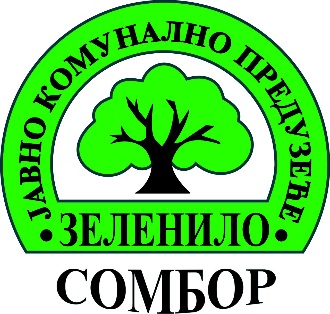 ЈКП „ЗЕЛЕНИЛО“ СомборРаде Дракулића 1225000 СомборПИБ: 108122945Матични: 20935421Т.Р.: 105-85480-57  AIK BankaКомисија за јавне набавке 1. Марко Терзин, члан2. Марко Глигорић, члан 3. Ехлимана Крстић, члан 1Општи подаци о јавној набавцистрана 32Подаци о предмету јавне набавкестрана 43Упутство понуђачима како да сачине понуду страна 54Образац за оцену испуњености услова из члана 75. и 76. ЗЈН и упутство како да се доказује испуњеност тих условастрана 135Подаци о понуђачустрана 166Изјава о испуњавању обавезних услова за учешће у поступку јавне набавкестрана 177Изјава понуђача о независној понудистрана 188Образац понуде страна 199Техничке карактеристике страна 2210Образац структуре цене страна 2511Образац трошкова припреме понуде страна 2612Изјава понуђача који заједнички подносе понудустрана 2713Модел уговора страна 2814Изјава понуђача о поштовању обавеза из члана 75. став 2. Закона о јавним набавкамастрана 3115Изјава о поверљивости страна 32Редни бројОбавезни условиПотребни докази1.Понуђач је регистрован код надлежног органа, односно уписан у одговарајући регистар. ЗА ПРАВНА ЛИЦА: 1.Понуђач је регистрован код надлежног органа, односно уписан у одговарајући регистар. Извод из регистра Агенције за привредне регистре или извод из регистра надлежног Привредног суда (установе).1.Понуђач је регистрован код надлежног органа, односно уписан у одговарајући регистар. ЗА ПРЕДУЗЕТНИКЕ:  1.Понуђач је регистрован код надлежног органа, односно уписан у одговарајући регистар. Извод из регистра Агенције за привредне регостре.2. Понуђач и његов законски заступник нису осуђивани за неко од кривичних дела као чланови организоване криминалне групе, да није осуђиван за кривична дела против привреде, кривична дела против животне средине, кривично дело примања или давања мита, кривично дело преваре.2. Понуђач и његов законски заступник нису осуђивани за неко од кривичних дела као чланови организоване криминалне групе, да није осуђиван за кривична дела против привреде, кривична дела против животне средине, кривично дело примања или давања мита, кривично дело преваре.ЗА ПРАВНА ЛИЦА: 2. Понуђач и његов законски заступник нису осуђивани за неко од кривичних дела као чланови организоване криминалне групе, да није осуђиван за кривична дела против привреде, кривична дела против животне средине, кривично дело примања или давања мита, кривично дело преваре.1.    Уверење Вишег суда у Београду – за дела организованог криминала.2. Понуђач и његов законски заступник нису осуђивани за неко од кривичних дела као чланови организоване криминалне групе, да није осуђиван за кривична дела против привреде, кривична дела против животне средине, кривично дело примања или давања мита, кривично дело преваре.2.    Уверење Основног суда и уверење Вишег суда на чијем подручју је седиште правног лица – за кривична дела против привреде, кривична дела против животне средине, кривично дело примања или давања мита, кривично дело преваре.2. Понуђач и његов законски заступник нису осуђивани за неко од кривичних дела као чланови организоване криминалне групе, да није осуђиван за кривична дела против привреде, кривична дела против животне средине, кривично дело примања или давања мита, кривично дело преваре.НАПОМЕНА: 2. Понуђач и његов законски заступник нису осуђивани за неко од кривичних дела као чланови организоване криминалне групе, да није осуђиван за кривична дела против привреде, кривична дела против животне средине, кривично дело примања или давања мита, кривично дело преваре.-Основни суд- кривична дела за која је као главна казна предвиђена новчана казна или казна затвора ≤ 10 година;2. Понуђач и његов законски заступник нису осуђивани за неко од кривичних дела као чланови организоване криминалне групе, да није осуђиван за кривична дела против привреде, кривична дела против животне средине, кривично дело примања или давања мита, кривично дело преваре.- Виши суд: кривична дела за која је као главна казна предвиђена казна затвора 2. Понуђач и његов законски заступник нису осуђивани за неко од кривичних дела као чланови организоване криминалне групе, да није осуђиван за кривична дела против привреде, кривична дела против животне средине, кривично дело примања или давања мита, кривично дело преваре.> 10 година;2. Понуђач и његов законски заступник нису осуђивани за неко од кривичних дела као чланови организоване криминалне групе, да није осуђиван за кривична дела против привреде, кривична дела против животне средине, кривично дело примања или давања мита, кривично дело преваре.• за законског заступника - Уверење надлежне полицијске управе МУП – а – извод из казнене евиденције ЗА ФИЗИЧКА ЛИЦА: 2. Понуђач и његов законски заступник нису осуђивани за неко од кривичних дела као чланови организоване криминалне групе, да није осуђиван за кривична дела против привреде, кривична дела против животне средине, кривично дело примања или давања мита, кривично дело преваре.1. Уверење надлежне полицијске управе МУП – а – извод из казнене евиденције. ЗА ПРЕДУЗЕТНИКЕ:  2. Понуђач и његов законски заступник нису осуђивани за неко од кривичних дела као чланови организоване криминалне групе, да није осуђиван за кривична дела против привреде, кривична дела против животне средине, кривично дело примања или давања мита, кривично дело преваре.1. Уверење надлежне полицијске управе МУП – а - извод из казнене евиденције. (Уверења не могу бити старија од два месеца пре отварања понуда). 3. Понуђач је измирио доспеле порезе,  доприносе и друге јавне дажбине у складу са прописима Републике Србије или стране државе када има седиште на њеној територији.ЗА ПРАВНА ЛИЦА, ПРЕДУЗЕТНИКЕ И ФИЗИЧКА ЛИЦА: 3. Понуђач је измирио доспеле порезе,  доприносе и друге јавне дажбине у складу са прописима Републике Србије или стране државе када има седиште на њеној територији.1.    Уверење Пореске управе Министарства финансија и привреде да су измирени доспели порези, доприноси и  друге јавне дажбине у складу са прописима Републике Србије или стране државе у којој понуђач има седиште; или потврду надлежног органа да се понуђач налази у поступку приватизације.3. Понуђач је измирио доспеле порезе,  доприносе и друге јавне дажбине у складу са прописима Републике Србије или стране државе када има седиште на њеној територији.2.    Уверење локалне самоуправе да су измирени изворни локални јавни приходи.3. Понуђач је измирио доспеле порезе,  доприносе и друге јавне дажбине у складу са прописима Републике Србије или стране државе када има седиште на њеној територији.(Уверења не могу бити старија од два месеца пре отварања понуда). р.бДодатни условипотребни докази1.Кадровски капацитетПонуђач располаже довољним кадровским капацитетом.Има раднике запослене у радноме односу у складу са Законом о раду, на следећим пословима-занимања према радном месту:- Минимум једног сервисера За лица која су запослена код понуђача – фотокопија уговора о раду или М,/ М-А/,М3А образац, За лица која нису запослена код понуђача : фотокопија уговора о ангажовању у складу са Законом о раду (уговор о обављању привремених и повремених послова, уговор о делу..,); 2.Пословни капацитетДа Понуђач, његов подизвођач или учесник у заједничкој понуди мора да испуњава следеће стандарде :ИСО  9001ИСО 45001ИСО 14001Да понуђач располаже доставним возилоДоказује се достављањем фотокопије сертификатаЗа испуњавање додатних услова за учешће у поступку јавне набавке, понуђач уз понуду треба да достави очитану саобраћајну дозволу. Доказ може бити и копија саобраћајне дозволе или потврда о регистрацији достављена заједно са копијом полисе осигурања.Број јавне набавке: ЈН OП03/2020. Конкуришем за: (навести назив јавне набавке) ___________________________________________________________________________ПОДАЦИ О ПОНУЂАЧУНазив понуђача:_____________________________________________________________Адреса понуђача:____________________________________________________________Величина правног лица (мало, средње или велико):-      у 2017. години: ________________________-      у 2018. години: ________________________Одговорна особа (потписник оквирног споразума)________________________________Особа за контакт: ___________________________________________________________Контакт телефон: ___________________________________________________________Телефакс:_________________________________________________________________ Електронска пошта: _________________________________________________________Текући рачун: ______________________________________________________________Назив банке: _______________________________________________________________Матични број: ______________________________________________________________Порески идентификациони број: _______________________________________________Порески обвезник ПДВ:   а) ДА    б) НЕ    (Заокружити)Регистарски број: ___________________________________________________________Шифра делатноти: __________________________________________________________Вередостојност података потврђује: ____________________________________________Датум: _________________                 М.П                     Потпис овлашћеног лица понуђача                                                                                           _____________________________  Р.бр. Обавезни услови:ЗаокружитиЗаокружити1. Да ли је понуђач регистрован за обављање одговарајуће делатности код надлежног државног органаДАНЕ2. Да ли су понуђач и његов законски заступник осуђивани за неко од кривичних дела као чланови организоване криманалне групе и да ли су осуђивани за кривична дела против привреде, кривична дела против животне средине, кривично дело примања или давања мита, кривично дело превареДАНЕ3. Да ли је понуђач измирио доспеле порезе, доприносе и друге јавне дажбине у складу са прописима Републике Србије или стране државе у којој понуђач има седиште; или потврду надлежног органа да се понуђач налази у поступку приватизацијеДАНЕР.бр. Додатни услови:ЗаокружитиЗаокружити1.Да ли је понуђач поштовао обавезе које произилазе из важећих прописа у заштити на раду, запошљавању и условима рада, заштити животне средине и да гарантује да је ималац права интелектуалне својинеДА НЕ Р.бр.Назив добраЈед.мереКоличинаЈед.цена без ПДВ-аУкупно без ПДВ-аЈед.цена са ПДВ-омУкупно са ПДВ-ом1Тракторска дробилицаком.1Укупно без ПДВ-а:Укупно без ПДВ-а:Износ ПДВ-а:Износ ПДВ-а:Укупно са ПДВ-ом:Укупно са ПДВ-ом:1. Основна цена добара без ПДВ-а_____________________________________2.Рок плаћања_____________________________________3.Начин плаћања_____________________________________4.Место испоруке_____________________________________5.Рок испоруке_____________________________________6.Гарантни рок_____________________________________7.Домаће добро                           да    /    не8.Достављан доказ о домаћем пореклу добара који издаје Привредна комора Србије                           да    /    не9.Опција понуде:_____________________(минимум 30 дана) рок важења понуде од дана отварања понуда
Тражено Понуђено Препоручена минимална снага трактора 25/50 КС Тежина 200кг или одговарајућеМакс. Пречник гране (свеже меко дрво) ≥130ммМакс. Пречник гране (свеже тврдо дрво) ≥110ммПрепоручени обрт кардана 540-1000 обртаја / мин или одговарајућеНожеви 500 – „Hardox“ челикУлаз димензија 48/48 цмДимензије д/ш/в/ 85/85/150 цм или одговарајућеВешање у 3 тачке или одговарајућеПречник диска за сечење ≥ 630ммБрој ножева 4+1Окрет излазне гране ≥360˚ Висина излазне гране ≥155 цмРедни број Елементи структуре цене Укупно без ПДВ - а Укупно са ПДВ - ом 1.Цена коштања2.Транспортни трошкови3.Остали расходиУкупноР.бр.Врста трошковаИзнос трошкова у динарима без ПДВ-а1.2.3.Редни бројПОНУЂАЧВрста добара која ће испоручивати1.Носилац посла 1.(назив Понуђача, седиште Понуђача) МП1.(потпис овлашћеног лица)2.2.(назив Понуђача, седиште Понуђача) МП2.(потпис овлашћеног лица)3.3.(назив Понуђача, седиште Понуђача) МП3.(потпис овлашћеног лица)